Семинар предназначен для юристов и всех заинтересованных лиц.ПРОГРАММА СЕМИНАРА:1. Понятие и смысл банкротства. Цели банкротного производства. Реабилитационные и ликвидационные процедуры банкротства: понятие и сущность.2. Участники дела о банкротстве: кредиторы, должник, государственные органы, управляющие. Роль арбитражного суда в деле о банкротстве. 3. Особенности возбуждения дела о банкротстве. Использование банкротства как действенного способа получения долга.4. Банкротство – затратная процедура. Проблема расходов по делу.5. Контроль за действиями арбитражных управляющих при банкротстве.6. Установление требований кредиторов. Очереди кредиторов. Особый статус залоговых кредиторов.7. Особенности правового режима текущих платежей.8.Механизмы сбора конкурсной массы: реализация имущества, взыскание дебиторской задолженности, отказ от невыгодных сделок, оспаривание сделок, привлечение контролирующих лиц к субсидиарной ответственности.9. Ответы на вопросы слушателей (количество вопросов от города-участника ограничено – не более 6).Стоимость – 2800 руб.* Обеспечиваем раздаточным материалом.Для всех участников организуется кофе-пауза.Скидки:- при оплате до 05.04.2019 – 10% (2520 р.);  - при участии от 2-х человек – 7% (2604 р.);     - при регистрации на сайте – 5% (2660 р.);  - по дисконтной карте (2380 р.).   Скидки не суммируются. 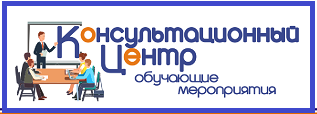 Онлайн-семинар19 апреля с 10.00 до 15.00 час.«Банкротство юридических лиц. Последние изменения в законодательстве.Лектор: Егоров Андрей Владимирович - Эксперт по гражданскому праву и процессу, Член Совета по кодификации и совершенствованию гражданского законодательства при Президенте РФ, Первый заместитель председателя совета Исследовательского центра частного права при Президенте РФ, Главный редактор журнала "Арбитражная практика для юристов (г.Москва).Семинар состоится по адресам:г.Смоленск, ул. Коммунистическая, 6г.Вязьма, ул.Смоленская, 6г.Сафоново, ул.Ленина, 16аг.Рославль, ул.Ленина, 4, 2этаж, каб.2Регистрация на семинар:Тел: (4812) 701-202;Сот.тел.:  60-67-27;  8-910-117-83-97E-mail: umc@icvibor.ru Сайт: http://icvibor.ru/rent/